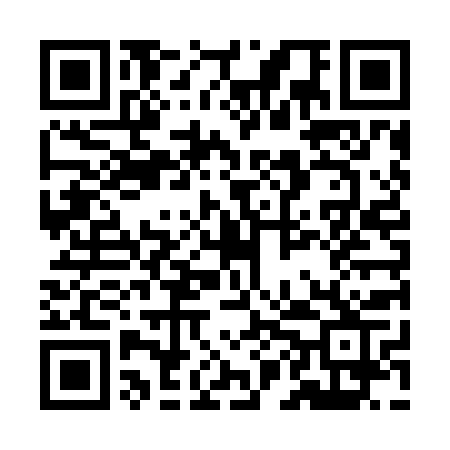 Prayer times for Badillapara, BangladeshWed 1 May 2024 - Fri 31 May 2024High Latitude Method: NonePrayer Calculation Method: University of Islamic SciencesAsar Calculation Method: ShafiPrayer times provided by https://www.salahtimes.comDateDayFajrSunriseDhuhrAsrMaghribIsha1Wed4:015:2111:513:156:217:412Thu4:005:2111:513:146:227:423Fri4:005:2011:513:146:227:424Sat3:595:1911:513:146:227:435Sun3:585:1911:513:146:237:446Mon3:575:1811:513:136:237:447Tue3:565:1711:503:136:247:458Wed3:565:1711:503:136:247:469Thu3:555:1611:503:126:257:4610Fri3:545:1611:503:126:257:4711Sat3:545:1511:503:126:267:4712Sun3:535:1511:503:126:267:4813Mon3:525:1411:503:116:277:4914Tue3:515:1411:503:116:277:4915Wed3:515:1311:503:116:277:5016Thu3:505:1311:503:116:287:5117Fri3:505:1311:503:116:287:5118Sat3:495:1211:503:106:297:5219Sun3:495:1211:503:106:297:5320Mon3:485:1111:503:106:307:5321Tue3:475:1111:513:106:307:5422Wed3:475:1111:513:106:317:5523Thu3:475:1011:513:106:317:5524Fri3:465:1011:513:096:327:5625Sat3:465:1011:513:096:327:5626Sun3:455:1011:513:096:327:5727Mon3:455:0911:513:096:337:5828Tue3:455:0911:513:096:337:5829Wed3:445:0911:513:096:347:5930Thu3:445:0911:523:096:347:5931Fri3:445:0911:523:096:358:00